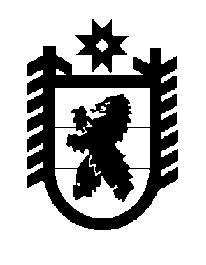 Российская Федерация Республика Карелия    ПРАВИТЕЛЬСТВО РЕСПУБЛИКИ КАРЕЛИЯПОСТАНОВЛЕНИЕот  22 августа 2018 года № 310-Пг. Петрозаводск О внесении изменения в постановление Правительства
Республики Карелия от 24 марта 2016 года № 111-ППравительство Республики Карелия п о с т а н о в л я е т:Внести в пункт 6 Порядка подписания и утверждения заключений 
о соответствии (несоответствии) и уведомлений о несоответствии по результатам мониторинга соответствия утвержденных планов закупки товаров, работ, услуг, планов закупки инновационной продукции, высокотехнологичной продукции, лекарственных средств, изменений, внесенных в такие планы, оценки соответствия проектов планов закупки товаров, работ, услуг, проектов планов закупки инновационной продукции, высокотехнологичной продукции, лекарственных средств, проектов изменений, вносимых в такие планы, требованиям законодательства Российской Федерации, предусматривающим участие субъектов малого и среднего предпринимательства в закупке товаров, работ, услуг, утвержденного постановлением Правительства Республики Карелия 
от 24 марта 2016 года № 111-П «Об организации мониторинга соответствия утвержденных планов закупки товаров, работ, услуг, планов закупки инновационной продукции, высокотехнологичной продукции, лекарственных средств,  изменений, внесенных в такие планы, оценки соответствия проектов планов закупки товаров, работ, услуг, проектов планов закупки инновационной продукции, высокотехнологичной продукции, лекарственных средств, проектов изменений, вносимых в такие планы, требованиям законодательства Российской Федерации,  предусматривающим участие субъектов малого и среднего предпринимательства в закупке товаров, работ, услуг» (Собрание законодательства Республики Карелия, 2016, № 3, ст. 525; 2017, № 12, ст. 2500), изменение, изложив его в следующей редакции:«6. Уведомления о  несоответствии, заключения о соответствии (несоответствии) в срок не позднее одного рабочего дня со дня их выдачи направляются заказчику с использованием единой информационной системы.».          Глава Республики Карелия 					                  А.О. Парфенчиков